Exercise Name
Homeland Security Exercise and Evaluation Program (HSEEP)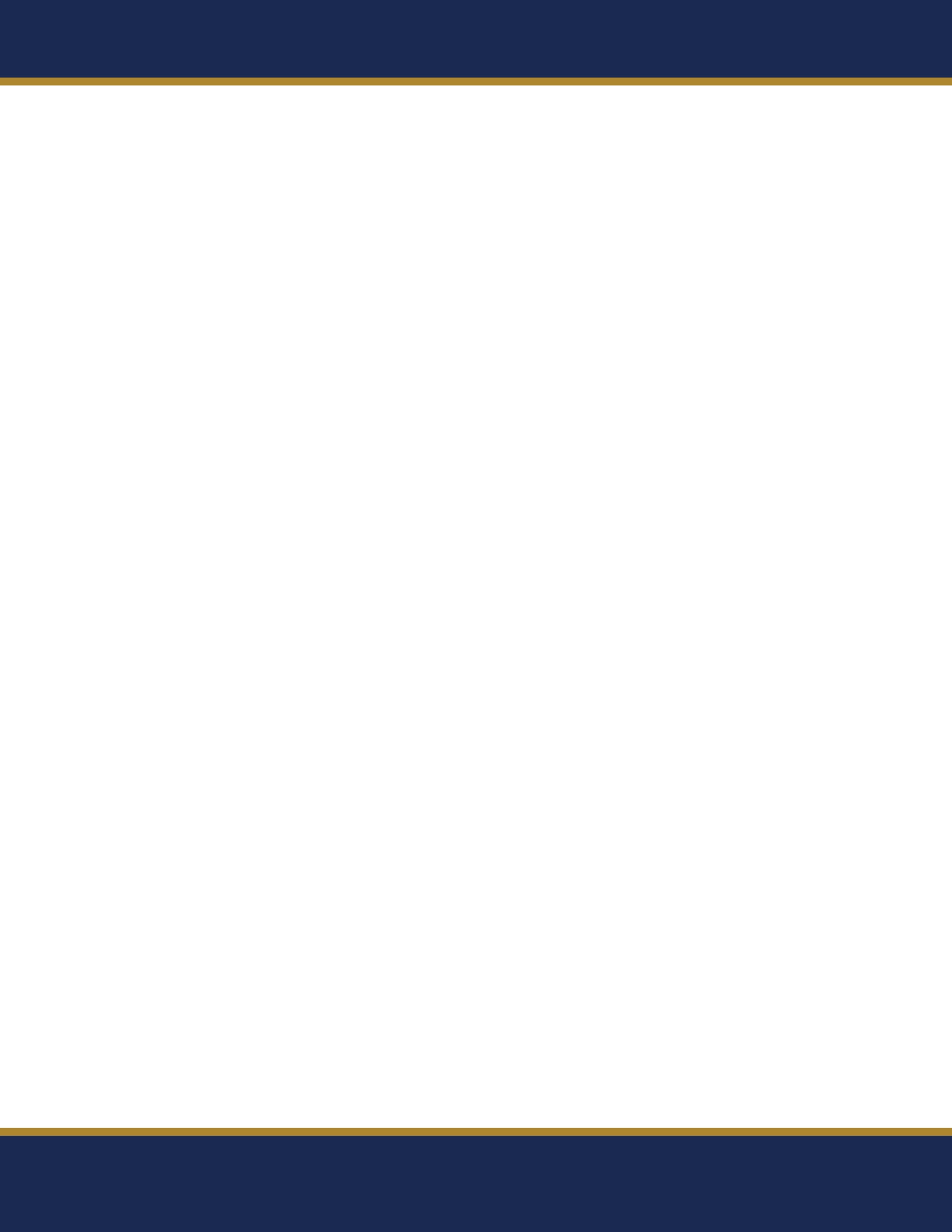 EXERCISE PLANNING MEETING TYPE MINUTESDateLocationMINUTESPlease reference the powerpoint slides for further information that is not provided in the meeting minutes. New Action ItemsPOINTS OF CONTACT FOR EXERCISEName – Assignment/Role       			Name – Assignment/Role
Title						       	Title
Phone Number		      			Phone Number
Email			      				Email